Stems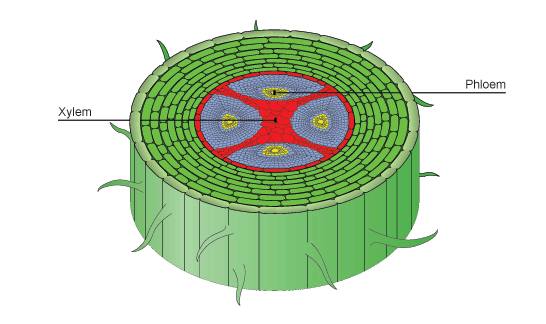 You will need:1 Jar – lid removedwater Celery CarrotsPaper Towels1 Plastic straw1 Wooden Dowels 8-10” in Length, ½” diameter1 Carnation Flower Food coloringStem Investigation SheetMagnifying lensDirectionsChoose a jarAdd water and several drops of food coloring to the jar. Add a flower, a stem of celery, a straw, a strip of cut paper towel, and a wooden dowel to each jar.Fill out the Stem Investigation Sheet. Predict what will happen with each “stem”.Predict how the colored water would affect the stems overnight.